                                                  приложение к Программе воспитания МУДО «ДЦИ» г.Ухты ПЛАН МЕРОПРИЯТИЙ ПРОГРАММЫ ВОСПИТАНИЯМУДО «ДЦИ» НА 2022-2023 ГОДг.Ухта. 2022г.             Цель: создание благоприятных условий и возможностей на раскрытие талантов и способностей каждого ученика для получения им качественного образования; способствующих развитию интеллектуальных, творческих, личностных качеств учащихся, их социализации и адаптации в обществе.Задачи воспитательной работы:1.Поддержание оптимальных условий для воспитания и развития каждого обучающегося;2.Создание условий для самореализации личности каждого ученика;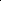 3.Становление системы воспитательной работы в объединениях центра;4.Воспитание духовности, толерантности, гражданственности как качеств современного человека;5.Воспитание уважения к закону, развитие гражданской ответственности общественным ценностям - сохранение окружающей среды, природы, общественных сооружений, духовных материальных ценностей своего народа;6.Формирование у детей нравственной и правовой культуры;7.Создание условий для участия семей обучающихся в воспитательном процессе, развития родительских общественных объединений. повышения активности родительского сообщества, привлечение родительской общественности к участию в школьной жизни; 8.Усиление работы по формированию у детей и их родителей позитивных семейных ценностей;9.Создание условий для формирования у обучающихся культуры сохранения собственного здоровья. Способствование преодолению вредных привычек обучающихся средствами физической культуры занятие спортом;10.Продолжение работы по предупреждению правонарушений среди несовершеннолетних и по предупреждению вредных привычек среди подростков, максимальное привлечение детей группы «риска» к участию в жизни центра, объединения.11.Расширение позитивного воспитательного пространства, путем привлечения к решению проблем воспитания детей и подростков потенциал общественных организаций, движений волонтеров, социума;Реализация этих целей задач предполагает:-Создание условий проявления и мотивации творческой активности воспитанников в различных сферах социально значимой деятельности. используя культурные и социальные ресурсы города Ухты;-Развитие системы непрерывного образования; преемственность уровней образования; поддержка исследовательской и проектной деятельности, раннее предпрофессиональное обучение;-Освоение и использование в практической деятельности новых педагогических технологий и методик воспитательной работы, участие обучающихся в творческих и социально-значимых проектах;-Развитие различных форм ученического самоуправления и волонтерского движения.-Координация деятельности и взаимодействие всех звеньев воспитательной системы: центра и социума; центра и семьи.Образ выпускника центра (возраст начальной школы):Социальная компетенцияВосприятие и понимание учащимися таких ценностей; как «семья», «школа», «педагог», «родина», «природа», «дружба со сверстниками», «уважение к старшим». Потребность выполнять правила для учащихся, умение различать хорошие и плохие поступки людей, правильно оценивать свои действия и поведение одноклассников, соблюдать порядок и дисциплину в центре и общественных местах. Соблюдение режима дня и правил личной гигиены. Стремление стать сильным, быстрым, ловким и закаленным, желание попробовать свои силы в занятиях физической культурой и спортом.Общекультурная компетенцияНаблюдательность, активность и прилежание в учебном труде, устойчивый интерес к познанию. Сформированность основных черт индивидуального стиля учебной деятельности, готовности к обучению . Эстетическая восприимчивость предметов и явлений в окружающей природной и социальной среде, наличие личностного (собственного, индивидуального) эмоционально окрашенного отношения к произведениям искусства.Коммуникативная компетенцияОвладение простейшими коммуникативными умениями и навыками: умение говорить и слушать; способность сопереживать, сочувствовать, проявлять внимание к другим людям, животным, природе.Образ выпускника центра (возраст основной школы):1.Нравственный потенциал: социальная взрослость, ответственность за свои действия, осознание собственной индивидуальности, потребность в общественном признании, необходимый уровень воспитанности.2.Интеллектуальный потенциал: достаточный уровень базовых знаний, норм социального поведения и межличностного общения.3.Коммуникативный потенциал: эмпатия. коммуникативность, толерантность, умения саморегуляции.4.Художественно-эстетический потенциал: самосознание и адекватная самооценка, способность рассуждать и критически оценивать произведения литературы и искусства.5.Физический потенциал: самоопределение в способах достижения здоровья, самоорганизация на уровне здорового образа жизни.Основные направления воспитания и социализации:Воспитание гражданственности, патриотизма, социальной ответственности и компетентности, уважения к правам, свободам м обязанностям человека.Воспитание нравственных чувств, убеждений и этического сознания.Воспитание трудолюбия, творческого отношения к образованию, труду, жизни, подготовка: к сознательному выбору профессии. Формирование ценностного отношения к семье, здоровью и здоровому образу жизни.Воспитание ценностного отношения к природе, окружающей среде (экологическое воспитание). Воспитание ценностного отношения к прекрасному, формирование представлений об эстетических идеалах и ценностях, основ эстетической культуры (эстетическое воспитание).Все направления воспитания и социализации важны, дополнят друг друга и обеспечивают развитие личности на основе отечественных духовных, нравственных и культурных традиций.Планируемые результаты:У учащихся сформированы представления о базовых национальных ценностях российского общества;Учащиеся активно включены в коллективную творческую деятельность ученического самоуправления, ориентированную на общечеловеческие национальные ценности;Система воспитательной работы стала более прозрачной, логичной благодаря организации через погружение в «тематические периоды»; такая система ориентирована на реализацию каждого направления воспитательной работы;Повышено профессиональное мастерство педагогов дополнительного образования и мотивация к самообразованию, благодаря чему увеличилась эффективность воспитательной работы в объединениях.Система мониторинга эффективности воспитательного процесса позволяет своевременное выявление и анализ изменений, происходящих в воспитательном процессе, и факторов, их вызывающих.Повышена педагогическая культура родителей, система работы способствует раскрытию творческого потенциала родителей, совершенствованию семейного воспитания на примерах традиций семьи, усилению роли семьи в воспитании детей.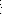 Внеурочная деятельность в центре направлена на формирование социальной компетентности учащихся, развитие их творческого потенциала. Гражданско-патриотическое воспитание направлено на создание условий для формирования личность гражданина и патриота России с присущими ему ценностями, взглядами, установками, мотивами деятельности и поведения.КАЛЕНДАРНЫЙ ПЛАН ВОСПИТАТЕЛЬНОЙ РАБОТЫМУДО «ДЕТСКИЙ ЦЕНТР ИСКУССТВ»                                        В 2022-2023 УЧЕБНОМ ГОДУКлючевые общецентровые делаКлючевые общецентровые делаКлючевые общецентровые делаКлючевые общецентровые делаКлючевые общецентровые делаДелаДелаУчастникиДата проведенияОтветсвенныеДень знанийСобрания в коллективахДень знанийСобрания в коллективахКоллективы центра01.09.2022.пдоОбщецентровое поздравление ко Дню учителяОбщецентровое поздравление ко Дню учителяКоллективы центра1-5 октябряпдоКТД «Это интересно про музыку и песню» (стенгазеты ко Дню музыки)КТД «Это интересно про музыку и песню» (стенгазеты ко Дню музыки)Коллективы центра1 октябряпдоТематические мероприятия ко Дню народного единстваТематические мероприятия ко Дню народного единстваКоллективы центра04 ноябряпдоВыступления ко Дню матери Выступления ко Дню матери Коллективы центра21 ноябряпдоУчастие в конкурсе-фестивале «Новогоднее настроение»Участие в конкурсе-фестивале «Новогоднее настроение»Коллективы центрадекабрьпдоНовогодние праздничные мероприятия в объединениях Новогодние праздничные мероприятия в объединениях Коллективы центра25-30 декабряпдоТематическое мероприятие ко Дню защитника отечестваТематическое мероприятие ко Дню защитника отечестваКоллективы центра20 февраляпдоТематическое мероприятие к празднику 8 мартаТематическое мероприятие к празднику 8 мартаКоллективы центра5-6 мартапдоТрадиционный праздничный концерт ко Дню победыТрадиционный праздничный концерт ко Дню победыКоллективы центра7-8 маяпдоТрадиционные выпускные праздники в объединенияхТрадиционные выпускные праздники в объединенияхУчащиеся выпускных групп29-30 маяпдоТоржественная линейка - закрытие сезона- награждение за успехи в ученииТоржественная линейка - закрытие сезона- награждение за успехи в ученииКоллективы центра28 маяпдоПедагог-наставник в объединении (внутренние предметные конкурсы) Педагог-наставник в объединении (внутренние предметные конкурсы) Педагог-наставник в объединении (внутренние предметные конкурсы) Педагог-наставник в объединении (внутренние предметные конкурсы) Педагог-наставник в объединении (внутренние предметные конкурсы) Конкурс  на лучшее исполнение характерной пьесы «Шаг к успеху»Учащиеся муз отделения 3-6 г.о.Учащиеся муз отделения 3-6 г.о.декабрьпдоКонкурс на лучшее исполнение самостоятельно выученного произведенияУчащиеся муз отделения 3-6 г.о.Учащиеся муз отделения 3-6 г.о.январьпдоШкольный этап ежегодного всероссийского конкурса юных чтецов «Живая классика» Учащиеся театральной студии «Маска» и группы «Конферанс и основы ведения массовых мероприятий» с 12 летУчащиеся театральной студии «Маска» и группы «Конферанс и основы ведения массовых мероприятий» с 12 летфевральпдоФестиваль инструментальной музыки  по творчеству композитора А.  Хачатуряна Учащиеся муз отделения 3-6 г.о.Учащиеся муз отделения 3-6 г.о.февральпдоКонкурс на лучшее исполнение этюда «Юный виртуоз»Учащиеся муз отделения 3-6 г.о.Учащиеся муз отделения 3-6 г.о.мартпдоКонкурс творческих работ «Музыка стихов и звуков»Учащиеся муз отделения 2-6 г.о.Учащиеся муз отделения 2-6 г.о.апрельпдоСовместные мероприятия в коллективах – по планам работы пдоСовместные мероприятия в коллективах – по планам работы пдоСовместные мероприятия в коллективах – по планам работы пдоСовместные мероприятия в коллективах – по планам работы пдоСовместные мероприятия в коллективах – по планам работы пдоВоспитательные мероприятия в объединенияхВоспитательные мероприятия в объединенияхВоспитательные мероприятия в объединенияхВоспитательные мероприятия в объединенияхВоспитательные мероприятия в объединенияхКТД «Это интересно: о музыке и песне». Оформление стенгазет ко Дню музыки 1 октябряУчащиеся центраУчащиеся центра01.10.22г.пдоТворческое мероприятие посвящённое творчеству композитора Я.Перепелицы 95 лет со д.р.Класс аккордеонКласс аккордеоноктябрьАртеева Е.Н.Сообщение  «Коми композитор- Я.С.Перепелица» 95 лет со д.р.Учащиеся класса АккордеонУчащиеся класса АккордеоноктябрьАртеева Е.Н.Подготовка к мероприятию «Моя Россия: символы величия и единства» ко Дню народного единства (подготовка сообщений, концертных номеров)Учащиеся центраУчащиеся центра04.11.22г.пдоПосещение планетария ТЦ им. Г.А.КарчевскогоУчащиеся дциУчащиеся дциОсенние каникулыХозяиноваЕ.В., Скретнёва Н.В.Экскурсия в детскую библиотеку. Учащиеся класса фортепианоУчащиеся класса фортепианоОсенние каникулыНетеса Т.А.Выступления учащихся ко Дню матери в объединенияхУчащиеся центра Учащиеся центра 27.11.22г.пдоСообщение «Коми национальные музыкальные инструменты» к 100-летию П.И,Чисталева.Экскурсия с коми центр учащихся класса аккордеона.Учащиеся класса АккордеонУчащиеся класса АккордеондекабрьАртееваЕ.Н.В рамках года, посвященного культурному наследию России. Рождество- народные традиции и обычаи.Учащиеся класса АккордеонУчащиеся класса АккордеондекабрьАртееваЕ.Н.Внеклассное мероприятие «Кроссворды и конкурсы на тему музыки»Учащиеся класса фортепианоУчащиеся класса фортепианоЗимние каникулыНетеса Т.А.Посещение ледового дворцаУчащиеся танцевального коллектива «Забава»Учащиеся танцевального коллектива «Забава»Зимние каникулыСкретнёваН.В.Внеклассное мероприятие- Древние традиции на Руси.  «Традиции празднования масленицы», в рамках года, посвященного  культурному наследию РоссииУчащиеся класса АккордеонУчащиеся класса АккордеонФевраль АртееваЕ.Н.Подготовка к творческому фестивалю «Талантливы вместе» (выступления детей и педагогов, выставка работ) Год педагога и наставникаУчащиеся центраУчащиеся центра07.03.22г.пдоВнеклассное мероприятие. Темы: «Поучительные стихи Михалкова», «С.Михалков автор гимна России»  к 110 летию писателя С.В.МихалковаТеатральная студия «Маска»Театральная студия «Маска»Весенние каникулыХозяиноваЕ.В.Внеклассное мероприятие «Моя Ухта: городские легенды»Учащиеся класса фортепианоУчащиеся класса фортепианоВесенние каникулыНетеса Т.А.Творческое мероприятие посвящённое творчеству композитора  С.Рохманинова 140 лет со д.р.Учащиеся музыкального отделенияУчащиеся музыкального отделенияапрельЕрохина О.Э. пдоВнеклассное мероприятие у вечного огня «Рассказать, значит, почтить память вместе» Учащиеся театральной студии «Маска»Учащиеся театральной студии «Маска»апрельХозяинова Е.В.Сообщение «День славянской культуры и письменности».  Посещение концерта оркестра русских народных инструментов с программой ко дню славянской письменности.Учащиеся класса аккордеонУчащиеся класса аккордеонмайАртеева Е.Н.Учебное занятие (согласно индивидуальным планам педагогов дополнительного образования)Учебное занятие (согласно индивидуальным планам педагогов дополнительного образования)Учебное занятие (согласно индивидуальным планам педагогов дополнительного образования)Учебное занятие (согласно индивидуальным планам педагогов дополнительного образования)Учебное занятие (согласно индивидуальным планам педагогов дополнительного образования)Профориентация. Работа с одаренными детьми.Профориентация. Работа с одаренными детьми.Профориентация. Работа с одаренными детьми.Профориентация. Работа с одаренными детьми.Профориентация. Работа с одаренными детьми.Выявление в коллективах детей, склонных к продолжению обучения по выбранному профилю деятельностиУчащиеся центраУчащиеся центраВ течение годапдоБеседы с детьми по расширению знаний в области профессий из сферы деятельности по профилю ДОПУчащиеся центраУчащиеся центраКлассные часы 1 раз в четвертьпдоПосещение мастер классов (хореография, вокал, театральная д-ть, художественная)в поездках для расширения области знаний по творческим профессиям Учащиеся центраУчащиеся центраПо графику выездных конкурсовпдоУчастие в конкурсах по профилю ДОПУчащиеся центраУчащиеся центраПо графику конкурсовпдоПодготовка учащихся к предметным конкурсам и олимпиадам Учащиеся центраУчащиеся центраПо графикупдоОбзорные просмотры материалов ВУЗов СУЗов для возможного выбора ОО для дальнейшего поступленияВыпускники центраВыпускники центраКаникулярные периодыпдоУчастие во внешних конкурсах (работа с одарёнными детьми)Участие во внешних конкурсах (работа с одарёнными детьми)Участие во внешних конкурсах (работа с одарёнными детьми)Участие во внешних конкурсах (работа с одарёнными детьми)Участие во внешних конкурсах (работа с одарёнными детьми)Участие во внешних конкурсах(муниципальные, республиканские, всероссийские, международные)Учащиеся центра Учащиеся центра В течение года – по планам педагоговпдоУчастие в городских конкурсах чтецовУчащиеся театральной студииУчащиеся театральной студииВ течении годаХозяиноваЕ.В.VII Всероссийская теоретическая олимпиада «Музыкальная регата» Учащиеся по предмету «Музыкальная литература»Учащиеся по предмету «Музыкальная литература»В течении годаИлатовская С.В.Кубок и первенство РК по ЧИР спортуУчащиеся танц. коллектива «Paradise»Учащиеся танц. коллектива «Paradise»08.10.22г.Марчак К.С.Международный фестиваль «Dance integration 2022»Учащиеся танцевального коллектива «Paradise»Учащиеся танцевального коллектива «Paradise»ноябрьМарчак К.С.Муниципальный конкурс детского творчества «Новогоднее настроение»Учащиеся центраУчащиеся центрадекабрьпдоЧемпионат и Первенство РК по чир спорту г.УхтаУчащиеся танцевального коллектива «Paradise»Учащиеся танцевального коллектива «Paradise»Январь Бубнов А.Е.Городской конкурс  «Музыкальная весна»Учащиеся класса аккордеонУчащиеся класса аккордеонфевраль Артеева Е.Н.Upgrade competition танцевальный фестиваль уличных напрвлений Учащиеся танцевального коллектива «Paradise»Учащиеся танцевального коллектива «Paradise»мартБубнов А.Е.Межрегиональный конкурс «Юные дарования»Учащиеся класса аккордеонУчащиеся класса аккордеонмартАртеева Е.Н.Муниципальный этап всероссийского конкурса юных чтецов «Живая классика» Учащиеся театральной студии «Маска» и группы «Конферанс и основы ведения массовых мероприятий»Учащиеся театральной студии «Маска» и группы «Конферанс и основы ведения массовых мероприятий»март Хозяинова Е.В.VI муниципальный конкурс-фестиваль детской песни «Крылатые качели»Учащиеся центраУчащиеся центрамарт пдоМежрегиональный фестиваль-конкурс хореографии «Апрелинка 2022» г.Ухта.	Учащиеся танцевального коллектива «Забава»Учащиеся танцевального коллектива «Забава»апрель Скретнёва Н.В.Открытый чемпионат и первенство Ухты по ЧИР спорту Учащиеся танцевального коллектива «Paradise»Учащиеся танцевального коллектива «Paradise»апрельБубнов А.Е.XVI городской смотр-конкурс детских театральных коллективов «По страницам добрых книг»Учащиеся театральной студии «Маска» Учащиеся театральной студии «Маска» апрель ХозяиноваЕ.В.Фестиваль «Street competition 2023» Учащиеся танцевального коллектива «Paradise»Учащиеся танцевального коллектива «Paradise»апрельБубнов А.Е.Муниципальный смотр художественной самодеятельности обр. организаций «Весенние роднички-2023» МУДО «ЦТим.Г.А.Карчевского»Учащиеся центраУчащиеся центрамай пдоЧемпионат Росии по ЧИР спорту г.МоскваУчащиеся танцевального коллектива «Paradise»Учащиеся танцевального коллектива «Paradise»майБубнов А.Е.REFORMA CHAMP чемпионат уличных направлений г.МоскваУчащиеся танцевального коллектива «Paradise»Учащиеся танцевального коллектива «Paradise»майБубнов А.Е.VI муниципальный конкурс-фестиваль детской песни «Крылатые качели»Учащиеся центраУчащиеся центрамарт пдоПроектная и исследовательская деятельность с учащимисяПроектная и исследовательская деятельность с учащимисяПроектная и исследовательская деятельность с учащимисяПроектная и исследовательская деятельность с учащимисяПроектная и исследовательская деятельность с учащимисяУчастие в городских конкурсах исследовательских работ, проектовУчащиеся центраУчащиеся центраВ течении годапдоИнформационно-творческие проекты в объединениях на тему «Символы России» (исследование символов и подготовка сообщений, оформления, выступление на сцене)Учащиеся центраУчащиеся центра04.11.22г.пдоГородская теор. конференцияДМШ №2Предмет муз.литератураПредмет муз.литератураноябрьИлатовская С.В.Республиканский конкурс исследовательских работ «Я-исследователь, я открываю мир»Учащиеся центраУчащиеся центрадекабрьпдоТворческий проект  «Увлекательное путешествие в страну аккордеон», посвященный всемирному дню аккордеонаУчащиеся класса аккордеонУчащиеся класса аккордеонАпрель-майАртееваЕ.Н.Воспитание культуройВоспитание культуройВоспитание культуройВоспитание культуройВоспитание культуройПосещение концертных, выставочных залов для просмотра концертов, спектаклей, выставок в соответствии с планами городских учреждений культуры и дополнительного образования Учащиеся центраУчащиеся центраВ течение года – по планам педагоговпдоДетская филармония (участие в концертах)Детская филармония (участие в концертах)Детская филармония (участие в концертах)Детская филармония (участие в концертах)Детская филармония (участие в концертах)Концерт «Я рождён в СССР» ГДККоллективы и солисты центраКоллективы и солисты центраавгуст 2022г.Беляевская А.А.Концерт «Яркие краски детства» ГДККоллективы и солисты центраКоллективы и солисты центраавгуст 2022г.Беляевская А.А.Концерт ко Дню музыки «Музыка с нами навсегда»Коллективы и солисты центраКоллективы и солисты центра1.10.22г.ХозяиноваЕ.В. пдоКонцерт ко Дню пожилых людей «От всей души» ЦСЗН г.УхтыКоллективы и солисты центраКоллективы и солисты центра27.09.22г.ХозяиноваЕ.В. пдоКонцертные номера ко дню народного единства в рамках тематического мероприятия с познавательной частью «Моя Россия: символы величия и единства»Коллективы и солисты центраКоллективы и солисты центра03.11.22г.пдоПраздник «Посвящение в искусство» Коллективы и солисты центраКоллективы и солисты центра19.11.22г.ХозяиноваЕ.В.пдоКонцерт –поздравление ко Дню защитников отечестваКоллективы и солисты центраКоллективы и солисты центрафевральпдоВыступление учеников и педагогов, Выставка творческих  работ  детей и педагогов посвящённая году Педагога и наставника в преддверии 8 марта. Коллективы и солисты центраКоллективы и солисты центрамарт ХозяиноваЕ.В. пдоТворческое мероприятие-концерт посвящённое творчеству композитора  С.Рохманинова 140 лет со д.р.Коллективы и солисты центраКоллективы и солисты центраапрельЕрохина О.Э. пдоКонцерт для родителей будущих первоклассников Коллективы и солисты центраКоллективы и солисты центрамайпдоКонцерт выпускников Коллективы и солисты центраКоллективы и солисты центрамайпдоКонцерт ко Дню защиты детейКоллективы и солисты центраКоллективы и солисты центраиюньпдо«Мы вместе. Работа с родителями»«Мы вместе. Работа с родителями»«Мы вместе. Работа с родителями»«Мы вместе. Работа с родителями»«Мы вместе. Работа с родителями»Общецентровые родительские собранияРодители учащихсяРодители учащихсяапрельдиректорОрганизационные собрания для родителей учащихся первого года обученияродителей учащихся первого года обученияродителей учащихся первого года обучениясентябрьдиректор , пдоОрганизационные собрания для родителей на начало года Родители 2го и следующих годов обученияРодители 2го и следующих годов обучениясентябрьпдоОрганизационные собрания для родителей при выездных конкурсахРодители отъезжающих детейРодители отъезжающих детейПо графикупдоСобрание для родителей будущих первоклассниковродителей будущих первоклассниковродителей будущих первоклассниковмайдиректорСобрание для родителей выпускных группродители будущих первоклассниковродители будущих первоклассниковапрельдиректор, пдоПодготовка совместных творческих проектовРодители учащихсяРодители учащихсяПо планам пдопдоИндивидуальное консультирование по вопросам воспитания и организации обученияРодители учащихсяРодители учащихсяВ течение годапдоСоздание информационных контактных сетей для информирования родителей  в различных областях работы центра  (чаты, группы в соц сети и т.д.)родителиродителиВ течение годапдо